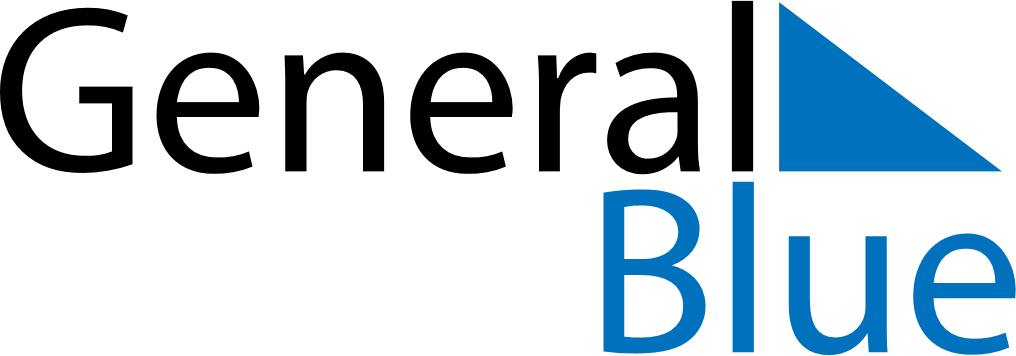 Weekly CalendarMarch 12, 2023 - March 18, 2023Weekly CalendarMarch 12, 2023 - March 18, 2023Weekly CalendarMarch 12, 2023 - March 18, 2023Weekly CalendarMarch 12, 2023 - March 18, 2023Weekly CalendarMarch 12, 2023 - March 18, 2023Weekly CalendarMarch 12, 2023 - March 18, 2023SundayMar 12MondayMar 13TuesdayMar 14WednesdayMar 15ThursdayMar 16FridayMar 17SaturdayMar 18